PIANO DIDATTICO PERSONALIZZATO PER L’INCLUSIONE DEGLI ALUNNI CON BISOGNO EDUCATIVO SPECIALE (ALTRI BES)(D.M. 27/12/2012 e C.M. n°8/2013)(DA COMPILARE IN ASSENZA DI CERTIFICAZIONE DI ENTE ACCREDITATO DALL’USR VENETO)A.S……………Verbalizzato nel Consiglio di classe/Interclasse del……………………..……………………………Scuola……………………………………………………………….Classe…………………...Normativa di riferimento generaleLegge 517/77 art.2 e 7: integrazione scolastica, individualizzazione degli interventiLegge 59/9: autonomia didatticaDPR 275/99 art. 4: autonomia didatticaLegge 53/03: personalizzazione del percorso scolasticoD.M. 31/07/2007: Indicazioni per il curricolo per la scuola dell’infanzia e per il primo ciclo Normativa di riferimento specificaDirettiva Ministeriale 27 dicembre 2012 “Strumenti d’intervento per alunni con bisogni educativi speciali e organizzazione territoriale per l’inclusione scolastica”Nota Ministeriale 22 novembre 2013 “Strumenti di intervento per alunni con Bisogni Educativi Speciali. A. S. 2013/2014. Chiarimenti” Nota Miur n. 01551 del 27 giugno 2013 “Piano Annuale inclusività”Circolare Ministeriale 8 del 6 marzo 2013 - Strumenti di intervento per gli alunni con bisogni educativi speciali (BES)DATI DELL’ALUNNONome:…………………………………………………………………Data di nascita  ………………………………..	sesso  [M]   [F]Nazionalità: ......................................................................................................................................Ha frequentato:□ Scuola dell’infanzia	 n° anni ________□ Scuola dell’obbligo 	n° anni ________ presso IC __________________________Corrispondenza tra età anagrafica e classe frequentata □ Si	□No* Eventuali ulteriori informazioni di tipo anagrafico o generale rilevanti ai fini dell'inclusione: ................................................................................................................................................................................................................................................................................................................................Soggetti che hanno redatto l’eventuale documentazione presentata alla scuola (es.: servizi sociali, casa famiglia, ente locale etc): ................................................................................................................................................................................................................................................................................................................................................................................................................................................................................................in data.........................  ANALISI DEL BISOGNODESCRIZIONE SINTETICA  DEL B.E.S. : (riportare la formula  - o una sua sintesi -  presente nell’eventuale documentazione presentata alla scuola e/o la motivazione del consiglio di classe/ team competente)................................................................................................................................................................................................................................................................................................................................................................................................................................................................................................PROGRAMMAZIONE DIDATTICO-EDUCATIVAArea o disciplina:…………………………………………………………………………………....Obiettivi di classeObiettivi minimiObiettivi personalizzati (specificare):………………………………………………………..…………………………………………………………………………………………………………………………………………………………………………………………………………Area o disciplina:…………………………………………………………………………………....Obiettivi di classeObiettivi minimiObiettivi personalizzati (specificare):………………………………………………………..…………………………………………………………………………………………………………………………………………………………………………………………………………Area o disciplina:…………………………………………………………………………………....Obiettivi di classeObiettivi minimiObiettivi personalizzati (specificare):………………………………………………………..…………………………………………………………………………………………………………………………………………………………………………………………………………Area o disciplina:…………………………………………………………………………………....Obiettivi di classeObiettivi minimiObiettivi personalizzati (specificare):………………………………………………………..…………………………………………………………………………………………………………………………………………………………………………………………………………Area o disciplina:…………………………………………………………………………………....Obiettivi di classeObiettivi minimiObiettivi personalizzati (specificare):………………………………………………………..……………………………………………………………………………………………………………………………………………………………………………………………………OBIETTIVI  DIDATTICI  PERSONALIZZATI TRASVERSALIGli obiettivi comuni per la classe sono riportati nella programmazione didattica; gli obiettivi personalizzati, da perseguire mediante il presente PDP, sono i seguenti:riduzione o superamento delle prestazione atipiche  rilevate (ove possibile);sviluppo delle “competenze compensative” ossia l'autonoma capacità di mettere in atto strategie e tecniche compensative.Eventuali ulteriori obiettivi personalizzati:…............................................................................................................................................................................................................................................................................................................................................................................................................................................................................................STRATEGIE METODOLOGICHE E DIDATTICHE UTILIZZABILI (indicare solo quelle che risultano più adatte per l’alunno)Incoraggiare l’apprendimento collaborativo Favorire le attività in piccolo gruppo e il tutoraggio Insegnare l’uso di dispositivi extratestuali per lo studio (titolo, paragrafi, immagini,…) Fornire l’esempio dello svolgimento dell’esercizio e/o l’indicazione dell’argomento cui l’esercizio è riferitoIndividuare  mediatori  didattici che facilitano l’apprendimento (immagini, schemi, mappe)Dividere gli obiettivi di un compito in “sotto obiettivi” Predisporre schemi grafici relativi all’argomento di studioRiproporre e riprodurre gli stessi concetti attraverso modalità e linguaggi differentiAdattare  testiAltro.......................................................ATTIVITÀ PROGRAMMATE (indicare solo quelle che risultano più adatte per l’alunno)Attività di recupero individualeAttività di recupero in piccolo gruppoAttività di laboratorio Progetti educativo-didattici inclusiviTutoring Altro………………………………….STRUMENTI COMPENSATIVI (indicare solo quelli che risultano più adatti per l’alunno)L’alunno potrà usufruire dei seguenti strumenti compensativi nelle aree disciplinari:tabelle, formulari, procedure specificheschemi e mappe elaborati dai docenti;calcolatrice o computer con foglio di calcolo e stampante;testi semplificati/adattati;risorse audio (cassette registrate, sintesi vocale, audiolibri, libri parlati, libri digitali);software didattici (programmi, dizionario in formato elettronico, ecc…);tavola pitagorica;tempi più lunghi (adeguare il tempo per la consegna delle prove scritte);altro…………………………………………………………………………………………..MISURE DISPENSATIVE (indicare solo quelle che risultano più adatte per l’alunno) Nell’ambito delle varie discipline l’alunno può essere dispensato temporaneamente:da un eccessivo carico di compiti;dallo studio mnemonico;dispensa temporanea da attività incompatibili con la difficoltà dell'alunno;altro……………………………………………………………………………………………CRITERI E MODALITÀ DI VERIFICA E VALUTAZIONESi concordano:osservazione dei progressi in itinere;interrogazioni programmate e concordate per tempi e quantità di contenuti;utilizzo di prove strutturate (a scelta multipla, vero/falso…);uso di mediatori didattici durante le prove scritte e orali;valutazioni più attente ai contenuti che non alla forma;programmazione di tempi più lunghi per l’esecuzione di prove scritte;prove informatizzatealtro…………………………………………………………………………………PATTO CON LA FAMIGLIA/ALUNNOSi concordano:i compiti a casa (riduzione, distribuzione settimanale del carico di lavoro, modalità di     presentazione/tempistica,  modalità di esecuzione.. …)le modalità di aiuto: chi, come, per quanto tempo, per quali attività/discipline segue l’alunno nello studio gli strumenti compensativi utilizzati a casale interrogazionialtro.........................................La famiglia si impegna altresì a:sostenere la motivazione e l’impegno dell’alunno nel lavoro scolastico e domesticoverificare regolarmente lo svolgimento dei compiti assegnativerificare che vengano portati a scuola i materiali richiesti.Il presente PDP è valido fino al termine del presente anno scolastico, salvo eventuali modifiche in itinere.IL  TEAM  CHE  HA  COMPILATO  IL  PIANOLuogo, data................................................................ 					Firma del dirigente scolastico o suo delegato..................................................Firma dei genitori/affidatari.....................................................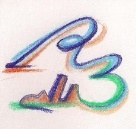 ISTITUTO COMPRENSIVO         ROVIGO 3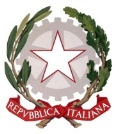 Scuola Infanzia TassinaScuola Infanzia “San Gaetano”Scuola Primaria “Colombo”Scuola Primaria “Giovanni XXIII”Scuola Primaria “Mattioli”Scuola Primaria “S.Apollinare”Scuola Secondaria di I° grado “Casalini”                   Via Corridoni n. 40 - 45100 ROVIGO - Tel 0425/28054 - Fax 0425/422561                  C.F. 93027600290 - Cod. Mec. ROIC82200B                 e-mail roic82200b@istruzione.it - sito www.icrovigo3.it                   Via Corridoni n. 40 - 45100 ROVIGO - Tel 0425/28054 - Fax 0425/422561                  C.F. 93027600290 - Cod. Mec. ROIC82200B                 e-mail roic82200b@istruzione.it - sito www.icrovigo3.itScuola Infanzia TassinaScuola Infanzia “San Gaetano”Scuola Primaria “Colombo”Scuola Primaria “Giovanni XXIII”Scuola Primaria “Mattioli”Scuola Primaria “S.Apollinare”Scuola Secondaria di I° grado “Casalini”DISCIPLINA/ATTIVITÀNOME – COGNOMEFIRMA